Genel Müdürlük Makamının 17.02.2017 tarih ve E.397228 Sayılı Oluru ile belirlenen TalimatDAMIZLIK GEBE MANDA YETİŞTİRME AMACI İLE DAMIZLIK GEBE OLMAYAN MANDA (12-24 Aylık) İTHALATI UYGULAMA TALİMATI1-Yetiştirici ile sözleşme yapmak suretiyle, üretici birlikleri, yetiştirici birlikleri, kooperatifler ile gerçek ve tüzel kişilere, gerekli alt yapı yatırımlarını tamamlamış işletmelere dağıtmak üzere en az 250 baş gebe olmayan manda düvesi (12-24 Aylık) ithalatına izin verilir. İthalat, Bakanlığımızca belirlenen teknik ve sağlık şartları çerçevesinde ve yine Bakanlıkça uygun görülecek ülkelerden yapılır.Bu kapsamda ithal edilen karantinası bitmiş ve en az 3(üç) aylık gebe veya gebe olmayan mandaların (12-24 Aylık), Bakanlık Hayvancılık Bilgi Sistemine (Türkvet) kayıtlı işletmeye sahip olan gerçek/tüzel kişilere satışı yapılır.2-Devlet yardımı kullanmak üzere yatırım programına alınmış olan tarımsal amaçlı kooperatiflere ithalat izinleri Tarım Reformu Genel Müdürlüğünün ithalata uygun görüş vermesi koşuluyla aşağıdaki esaslara göre verilir; a) Söz konusu kooperatifler için ithalat işlemleri yüklenici firma veya kooperatif tüzel kişiliği aracılığı ile yapılır.b) Onaylanan projede dağıtılacağı belirtilen damızlık hayvan sayısı esas alınır.A- Başvuruda İstenen Belgelerİthalat, Bakanlığımızca belirlenen teknik ve sağlık şartları çerçevesinde ve yine Bakanlıkça uygun görülen ülkelerden yapılır. Bu amaçla Hayvancılık Genel Müdürlüğüne yapılan başvurularda aşağıdaki belgeler istenir.1-EK-1’deki örneğe uygun olarak düzenlenmiş Dilekçe,2-Numarası, tarihi, menşei ülkesi, yükleme ülkesi, ırkı, baş birim fiyatı, gümrük beyannamesinin tescili sırasında ilgili gümrüğe ibraz edilecek orijinal faturadaki bilgilerin ve “T.C. Gıda, Tarım ve Hayvancılık Bakanlığınca belirlenmiş teknik ve sağlık şartlarına uygundur” ibaresinin menşei ülkenin dilinde veya İngilizce yazılı olduğu, ihracatçının adı ve soyadının yer aldığı kaşeli ve imzalı Proforma Faturanın aslı ve 1 adet sureti ile Türkçe tercümesi,	İhracatçı firma adına, fatura ve/veya Proforma Faturaya imza atmaya yetkili kişi veya kişilere ait imza sirküleri aslı veya fotokopisi (yılda bir kez verilecektir),İhracatçı firmanın kurulduğu ilgili ülkedeki mevzuatlara dair kuruluş yazısı veya onaylı bir sureti/fotokopisi ve yeminli tercüme bürosundan Türkçe çevirisi (yılda bir kez verilecektir),3-Ek-2’deki örneğe uygun olarak düzenlenmiş ve yetkili kişi tarafından ıslak imzalı 4 adet Kontrol Belgesi (Kontrol Belgesindeki miktarı bölümüne; hayvan sayısı rakam ve yazıyla belirtilecek),4-Ek-3’deki örneğe uygun olarak düzenlenmiş noter onaylı Taahhütname(vekâleten imzalı olmayacaktır),5- İthalatçıya veya vekaletname verilen temsile yetkili kişi/kişilere ait noter onaylı imza sirkülerinin aslı veya fotokopisi,6- İthalatçı firmanın kuruluşunu gösteren ticaret sicil gazetesi/sureti/fotokopisi,7- İhracatçı ile ithalatçı arasında damızlık hayvan alım-satımına ilişkin olarak düzenlenen ve menşei ülkesi, yükleme ülkesi, ırkı, baş birim fiyatı, “T.C. Gıda, Tarım ve Hayvancılık Bakanlığınca belirlenmiş teknik ve sağlık şartlarına uygundur” ibaresi vb. konuları içeren tarafların ad soyad/unvan, tarih, kaşe ve imzası bulunan sözleşmenin aslı veya sureti,8-Bakanlıkil/ilçe müdürlüğü tarafından onaylanmış İşletme Tescil Belgesi,9-Ek-6’daki örneğe uygun olarak düzenlenmiş, gerekli yatırımların tamamlandığını belirten Bakanlık il/ilçe müdürlüğü tarafından düzenlenip onaylanmış, başvuru tarihinden en fazla bir ay önce alınmış, üst yazısının da bulunduğu Sığırcılık(manda) İşletmesi Kapasite Raporu (işletme kiralık ise en az 1 yıl süre ile kiralandığını gösterir noter onaylı kira sözleşmesi/sureti veya noter onaylı fotokopisi Kapasite Raporuna eklenecektir)Ancak, uygulama talimatı kapsamında ithal edilen damızlık hayvanlar satılamadığı takdirde, Sığırcılık(manda) İşletmesi Kapasite Raporu işletme kiralık ise en az 2 yıl süre ile kiralandığını gösterir noter onaylı kira sözleşmesi/sureti veya noter onaylı fotokopisi) il/ilçe müdürlüklerine sunulur,10- Ek-7’deki örneğe uygun olarak Bakanlık il/ilçe müdürlüğünce onaylanmış, ithalatçıya ait, Karantina Yeri ve İşletme Uygunluk Belgesi en az 50 baş hayvan kapasiteli olacaktır(karantina yeri kiralanmış ise en az 6 ay süreli noter onaylı kira kontratı eklenecektir) ve Bakanlık il/ilçe müdürlüğü tarafından düzenlenmiş ve İl/İlçe Müdürü tarafından da imzalanmış İşletme Tescil Belgesi, 11- Kooperatifler ve birliklerin ortakları/üyeleri için girdi temini yapabileceklerine dair hüküm bulunan ana sözleşme veya tüzük sureti,12- Kooperatif veya birliklerin ortakları/üyelerinin, damızlık gebe düve ihtiyaçlarının ithalat yoluyla karşılanabilmesine ilişkin olarak Genel Kurul veya Yönetim Kurulu Kararı’nın noter onaylı fotokopileri,13- Kooperatifin devlet yardımı kullanmak üzere yatırım programına alındığına ve ithalatın uygun görüldüğüne dair Tarım Reformu Genel Müdürlüğü yazısı,14- İthalatçının, 5510 sayılı Sosyal Sigortalar ve Genel Sağlık Sigortası Kanunu uyarınca Türkiye genelinde prim ve idarî para cezası bulunmadığına, tescil ve taksitlendirildiğine ya da yapılandırıldığına dair başvuru tarihi itibariyle en fazla 2 hafta önce Sosyal Güvenlik Kurumunun ilgili birimlerinden alınmış güncel belge,15- İthalatçının, vergi mükellefi ve vergi borcu bulunmadığına ya da yapılandırıldığına dair başvuru tarihi itibariyle en fazla 2 hafta önce ilgili vergi dairesinden alınmış güncel belge,16- Kayıtlı olunan ticaret odasından başvuru tarihi itibariyle en fazla 2 hafta önce alınmış, Oda Sicil Kayıt Belgesi,17- Halkbank Ümitköy Şubesi nezdindeki TR 10 0001 2009 4160 0016 0000 34 ıban nolu hesaba veya Bakanlığımız Merkez Kampüsünde bulunan Merkez Döner Sermaye İşletmesi Veznesine kontrol belgesi ücreti yatırıldığına dair Merkez Döner Sermaye Makbuzu (makbuzda, ithalatçının isim/ ünvan, ithalatın yapılacağı ülke ve ithal edilecek damızlık hayvan sayısı ve proforma fatura tarih ve sayısı belirtilecektir).Yukarıda belirtilen belgeleri eksik olan başvuru dosyaları değerlendirmeye alınmayacaktır.B- Diğer Hususlar	1- Seçimi yapılacak ve ithal edilecek damızlık mandalar, ihracatçı ülke topraklarında veya Sadece AB ülkelerinden yapılacak ithalatlarda, Bakanlık tarafından damızlık sığır ithalatına izin verilen ülke topraklarında doğup büyümüş olmalıdır.	2-İthalat izni verilen işletmelerin ihtiyacı olan damızlık mandalar seçimi, Bakanlıkça görevlendirilen bir ziraat mühendisi (zooteknist) ve bir veteriner hekimden oluşan seçim heyeti tarafından gerçekleştirilir. Seçim heyeti talebi için bir hafta öncesinden Ek-8’de örneği yer alan dilekçe verilir. 3-Görevlendirilen seçim heyetinin günlük harcırahları ve seyahat masraflarının bedelleri ithalatçı tarafından karşılanacaktır. Bakanlık seçim heyetinin günlük harcırahları, “Yurtdışı Gündeliklerinin Hesaplanmasında Esas Alınacak Cetvele” göre, görev süresi ve yolda geçen süreler de dikkate alınarak hesaplanacak olup, ithalatçı firma tarafından ödenecektir.4-İthalat izni, tek proforma fatura/fatura ve ülke bazında en az 50 baş damızlık gebe olmayan manda düvesi için izin verilir.5-Seçim heyeti, en az 50 baş damızlık gebe olmayan manda düvesi seçimi için görevlendirilir, Her ülke için en az 50 baş damızlık gebe olmayan manda düvesi seçimi yapar ve seçim heyeti liste tutanağı düzenler, seçimi yapılacak olan damızlık hayvan sayısının %20’si kadar rezerv hayvan seçebilir. Ancak ithal edilecek damızlık hayvan sayısı, seçimi için verilen izin miktarını geçemez. 6- Bakanlık Seçim Heyeti Liste Tutanağında kulak küpe numaraları yer almayan veya ithalat izninden fazla yüklenen damızlık hayvanların, ülkeye girişine izin verilmeyecektir.7- Damızlık hayvan ithalat izni 6 (altı) ay geçerlidir. Bu süre içinde Bakanlık seçim heyeti görevlendirilmeyen ithalatçıların, ithalat izni iptal edilir. Kontrol belgesi onaylanmadan seçimi yapılan hayvanların ihracatçı ülkeden yüklemesi yapılmaz. Onaylanmış kontrol belgesinin geçerlilik süresi 4 (dört) aydır.8-Ek- 5 deki örneğe uygun olarak düzenlenen sözleşmeye tarafların anlaşması şartıyla ek maddeler ilave edilebilir.9-1163 sayılı Kanuna göre kurulmuş, yatırım programına alınarak devlet yardımı uygulanacak olan tarımsal amaçlı kooperatiflerden yem bitkisi teminine ilişkin olarak ÇKS belgesi aranmaz.10-Ek-7’deki örneğe uygun olarak Bakanlık il/ilçe müdürlüğünce onaylanmış, ithalatçıya ait karantina yeri kapasitesi, en az ithali talep edilen hayvan sayısı kadar olacaktır.11-İthalat ile ilgili bir usulsüzlük tespit edildiği takdirde ithalatçı hakkında Hayvancılık Genel Müdürlüğünce yasal işlem başlatılır ve söz konusu ithalatçının diğer ithalat izin talepleri dikkate alınmaz.12- Bakanlık Seçim Heyeti Tutanağında kulak çip/küpe numaraları yer almayan, ithalat izninden fazla yüklenen, pedigri belgesinde yer alan bilgileri uyuşmayan damızlık hayvanların yüklenmesi durumunda 5996 sayılı kanunun 34. Maddesinde yer alan hususlara göre işlem yapılacaktır.Bu konuda gerekli hassasiyeti göstermeyerek yükleme yapan, ithalatçı ile arasındaki sözleşmeye uymadığı ve seçildiği halde hayvanları eksik (sağlık şartları hariç) veya tamamını göndermeyerek, ithalatçıyı mağdur ettiği tespit edilen ihracatçıların proforma faturaları değerlendirmeye alınmaz.C- İthalat sonrası işlemler, dağıtım ve ithalatçının sorumluluğu:1-5996 sayılı Veteriner Hizmetleri, Bitki Sağlığı, Gıda ve Yem Kanunu ve Gıda, Tarım ve Hayvancılık Bakanlığının Kontrolüne Tabi Ürünlerin İthalat Denetimi Tebliği (Ürün Güvenliği ve Denetimi: 2017/5), 29.01.2015 tarihli ve 29251 sayılı Resmi Gazete’de yayımlanarak yürürlüğe giren Sığır Cinsi Hayvanlar İle Koyun Keçi Türü Hayvanların İthalatında Kontrol Belgesi Alınabilmesi İçin Aranacak Şartlar Hakkında Tebliğ (Tebliğ No: 2015/2) ile Bakanlıkça belirlenmiş olan teknik ve sağlık şartları ve damızlık hayvan ithalatına ilişkin usul ve esaslar dahilinde ithal edecekleri damızlık hayvanlarla ilgili her türlü belgeyi Bakanlığa, il/ilçe müdürlüğü ve/veya veteriner sınır kontrol noktası müdürlüğüne ibraz etmek,2-Örneğe uygun olarak düzenlenmiş noter onaylı verilen taahhütname (Ek-3) gereği ithalat aşamasında yapılması gereken muayene, kontrol ve analizleri Bakanlıkça belirlenen usul ve esaslara göre yaptırmak, sonucunda Bakanlık mevzuatına uygun şekilde hareket etmek,3-İthal edilen hayvanları karantina işletmesinde ilgili mevzuatta belirtilen süre kadar tutmak,4-İthal edilen hayvanların sağlık sertifikası ve ek beyanlarda belirtilen hastalıklar yönünden test işlemlerini ilgili mevzuatta ve Bakanlık talimatlarında belirtildiği şekilde yapmak,5-Karantina sonucu sağlık sertifikasında ve ek beyanda belirtilen hastalıklar yönünden pozitif çıkan hayvanlar hakkında 5996 Sayılı Veteriner Hizmetleri, Bitki Sağlığı, Gıda ve Yem Kanununun 34’üncü maddesine göre işlem yapmak,6-Karantina işlemleri tamamlanarak millileşen damızlık hayvanları, Bakanlık Hayvancılık Bilgi Sistemine (Türkvet) ve Manda Islah Kayıt Sistemine (MIS) kaydını yaptırmak, 7-İthal edilen damızlık gebe olmayan mandaları, aynı ırka ait döl kontrolünden (progenytesting) veya genomik değerlendirmeden geçmiş boğa spermasıyla veya tabii tohumlatmak, en az 3 aylık gebe olarak; 1(bir) baş olmak üzere işletmelere satmak,8- En az 3(üç) aylık gebe veya gebe olmayan (12-24 Aylık) damızlık mandaları Bakanlık Hayvancılık Bilgi Sistemine (Türkvet) kayıtlı işletmeye sahip olan gerçek/tüzel kişilere satışını yapmak. 9-İthalatçı Gerçek/tüzel kişiler/birlik/kooperatifler, sözleşme yaptığı yetiştiricilere ait aşağıdaki belgeleri;İthalatçı ile Yetiştirici arasında yapılan sözleşmeyi (Ek 5),Satışı yapılacak olan işletmeye ait Sığırcılık(manda) İşletmesi Kapasite Raporunu (Ek-6),İşletme tescil belgesini,Sözleşme yapılan yetiştiricilerin ad ve soyadı il, ilçe, köy, işletme no, bilgileri ile gebe veya gebe olmayan mandalara ait kulak küpe numaraları listesi ve dağıtılacak manda sayısını gösteren ithalatçı firma onaylı ve tarihli listeyi,Birlik veya kooperatifler üyeleri adına yapacakları ithalatta üyelerinin birlik/ kooperatif üyesi/ortağı olduğuna dair belgeyi,Satın alacak yetiştirici/firmaya ait taahhütnameyi(Ek-4), İşletmenin bulunduğu İl Gıda Tarım ve Hayvancılık Müdürlüğüne vermek.10-İthalatçı gebe olarak satılmayan ve işletmesinde kalan damızlık mandalar ile ilgili olarak Hayvancılık Genel Müdürlüğüne verilen noter onaylı taahhütname (Ek-3’de) kapsamında en az 3 (üç) yıl süreyle söz konusu hayvanları işletmelerinde tutmak.11-İthalat ve satış işlemleri ile ilgili bir usulsüzlük tespit edildiği takdirde ithalatçı hakkında Hayvancılık Genel Müdürlüğü’nce yasal işlem başlatılır ve söz konusu ithalatçının diğer ithalat izin talepleri dikkate alınmaz.D-İthal orijinli damızlık gebe veya gebe olmayan manda alacak olan firma/yetiştiricilerin sorumluluğu:1-İthal orijinli damızlık gebe veya gebe olmayan mandaları alacak kişi ve kuruluşlar; alacağı damızlık hayvan sayısıyla uyumlu, Ek-6’daki örneğe uygun olarak düzenlenmiş, gerekli yatırımların tamamlandığını belirten Bakanlık il/ilçe müdürlüğü tarafından düzenlenip onaylanmış, başvuru tarihinden en fazla bir ay önce alınmış Sığırcılık(manda) İşletmesi Kapasite Raporunu [işletme kiralık ise en az 3 yıl süre ile kiralandığını gösterir noter onaylı kira sözleşmesi/sureti veya noter onaylı fotokopisi kapasite raporuna eklenecektir] ithalatçı firmaya vermek.2-Damızlık manda talebinde bulunan işletme sahipleri en az 3 (üç) yıl süreyle söz konusu hayvanları işletmelerinde tutacaklarına dair, ilgili İl Müdürlüğüne sunulmak üzere Ek-4’de örneği verilen noter onaylı taahhütname (vekâleten imzalı olmayacaktır) kapsamında, ithal damızlık hayvanları mücbir sebepler dışında 3 (üç) yıl süre ile satmamak, devretmemek ve amacı dışında kullanmamak, taahhütnamedeki maddelerinin ihlali halinde; ithal edilerek satın aldığı damızlık hayvanların ithal tarihindeki fatura bedeli üzerinden 6183 sayılı Amme Alacaklarının Tahsil Usulü Hakkında Kanun kapsamında hazineye ödeme yapmak.3-Söz konusu hayvanları Bakanlık Hayvancılık Bilgi Sistemine (Türkvet) ve Manda Islah Kayıt Sistemine (MIS) kayıt ettirmek.4- Söz konusu taahhütnamede belirtilen hususlara uymayanlar hakkında kanuni işlem yapılır.E-Bakanlık İl/İlçe Müdürlüklerinin sorumlulukları:1-İthal edilen damızlık hayvanların karantina işlemlerini yapmak,2-İthalat şartlarına uymayan işletme sahiplerine 5996 ve 6183 sayılı Kanunlar ile ilgili diğer mevzuatlara göre işlem yapmak,3-Karantina işlemlerinden sonra millileştirilen damızlık hayvanların, Bakanlık Hayvancılık Bilgi Sistemine (Türkvet) ve Manda Islah Kayıt Sistemine (MIS) kaydını yapmak/yaptırmak,4-İthal edilen damızlık gebe olmayan mandaların, aynı ırka ait döl kontrolünden (progenytesting) veya genomik değerlendirmeden geçmiş boğa spermasıyla veya tabii tohumlama ile tohumlandığını ve en az 3 aylık gebe olduğunu e-ıslah veri tabanından kontrol etmek ve onaylamak,5-İl Müdürlüğü uygulama talimatı kapsamında; söz konusu damızlık hayvanların, yetiştirici veya firmalara satışının yapılması için ithalatçı tarafından verilen belgeleri incelemek, şartları uygun olan yetiştiricilere/firmalara satışı için ithalatçıya izin vermek. 6-İl Müdürlüğü, satılan ithal damızlık hayvanları alan yetiştiricilerin/firmaların adı soyadı, işletme bilgilerini içeren listeyi, Ek-4’de örneği verilen noter onaylı taahhütnameyi ve damızlık hayvanlara ait teslim tutanağını (Ek-9) bir hafta içerisinde sevk edilen ilgili il müdürlüğüne göndermek.7- İl/İlçe Müdürlükleri ithal damızlık hayvanları ve yavrularını, Bakanlık mevzuatları kapsamında periyodik olarak takip ve kontrol işlemlerini yapmak, ithal damızlık hayvan bulunduran işletmeleri 3 yıl süreyle 6 ayda bir (Ocak-Haziran, Temmuz-Aralık) periyodik olarak takip ve kontrol işlemlerini yapmak, Ek-10 ve Ek-11’de yer alan izleme formlarını dönemler halinde tanzim ederek denetime hazır biçimde muhafaza etmek.EK-1HAYVANCILIK GENEL MÜDÜRLÜĞÜ’NE	…./…../20..………………...İli …………….İlçesinde kurulu bulunan ve Karantina Yeri ve İşletme Uygunluk Belgesinde belirtilen TR…………………………………. Nolu hayvancılık işletmemize  “Damızlık Gebe Manda Yetiştirme Amacı İle Damızlık Dişi Manda (12-24 aylık) İthalatı Uygulama Talimatı’’ kapsamında……………………dan (*) ……….…………. ırkı damızlık gebe(…..baş) veya gebe olmayan (…baş) toplam .….baş gebe/gebe olmayan mandayı ithal ederek, Gerçek/Tüzel Kişiler/Kooperatif/Yetiştirici Birlikleri üyelerine dağıtmak üzere ithalat izni ve kontrol belgesi düzenlenmesi için gerekli evraklar ekte olup gereğini arz ederim.* Ülke adı yazılacaktır.Ekler:1- Proforma Fatura (Aslı ve 1 adet Sureti ile 1 Adet yeminli Tercüme Bürosundan Türkçe çevirisi),2-Kontrol Belgesi(4 adet),3-Taahhütname (noter onaylı),4-İmza Sirküleri ve Vekâletname,5-Ticaret Sicil Gazetesi,6-İhracatçı ile İthalatçı arasında yapılan sözleşmenin aslı veya sureti ve Türkçe tercümesi,7-İşletme Tescil Belgesi,8-Kapasite Raporu ,9-Karantina Yeri ve İşletme Uygunluk Belgesi,10-Kooperatifler ve birlikler için ana sözleşme veya tüzük sureti,11-Kooperatifler ve birlikler için Genel Kurul veya Yönetim Kurulu Kararının noter onaylı fotokopileri,12-Kooperatifler için Tarım Reformu Genel Müdürlüğünün uygunluk yazısı,13- Sosyal Güvenlik Kurumundan en fazla 2 hafta önce alınmış belge,14-Vergi dairesinden en fazla 2 hafta önce alınmış belge,15- Oda Sicil Kayıt Belgesi (en fazla 2 hafta önce alınmış),16-Merkez Döner Sermaye Makbuzu17-(**)…………..EK-2EK-3(Damızlık Gebe Manda Yetiştirme Amacı İle Damızlık Dişi Manda (12-24 aylık) İthalatında Gerçek/Tüzel kişiler/Firma/Birlik/Kooperatif Tarafından Verilecek Taahhütname)TAAHHÜTNAME(*)HAYVANCILIK GENEL MÜDÜRLÜĞÜNE5996 Sayılı Veteriner Hizmetleri Bitki Sağlığı Gıda ve Yem Kanunu, Gıda, Tarım ve Hayvancılık Bakanlığının Kontrolüne Tabi Ürünlerin İthalat Denetimi Tebliği (Ürün Güvenliği ve Denetimi: 2017/5), 29.01.2015 tarihli ve 29251 sayılı Resmi Gazete’de yayımlanarak yürürlüğe giren Sığır Cinsi Hayvanlar İle Koyun Keçi Türü Hayvanların İthalatında Kontrol Belgesi Alınabilmesi İçin Aranacak Şartlar Hakkında Tebliğ (Tebliğ No: 2015/2) ve Gıda Tarım ve Hayvancılık Bakanlığınca belirlenmiş olan Damızlık Manda Teknik ve Sağlık şartları ile Damızlık Hayvan İthalatına İlişkin Usul ve Esaslar dahilinde ithal edeceğimiz damızlık mandalar (gebe, gebe olmayan) ile ilgili olarak kontrol belgesi düzenlenmesi için Bakanlığa ibraz ettiğimiz fatura veya proforma fatura, veteriner sağlık sertifikası, orijin sertifikası ve her türlü diğer belgelerin ihracatçı ülke yetkili makamlarınca onaylı orijinallerini Bakanlık İl müdürlüğü veya Veteriner Sınır Kontrol Noktası Müdürlüğüne ibraz edeceğimizi, ithalat aşamasında yapılması gereken muayene, kontrol ve analizleri Bakanlıkça belirlenen usul ve esaslara uygun şekilde yaptıracağımızı ve sonucunda Bakanlık mevzuatına uygun şekilde hareket edeceğimizi, söz konusu belgelerin orijinallerinin ibraz edilmemesinden veya bu belgelerin orijinalleri yerine değişik belgelerin ibrazından ve/veya söz konusu muayene, kontrol ve analizlerin uygun şekilde yaptırılmamasından doğacak her türlü hukuki sorumluluğun tarafımıza ait olacağını, ayrıca ithal edeceğimiz damızlık hayvanları, karantina uygunluk belgesinde belirtilen (**)TR……………….…………….. tescil nolu işletmede en az 21 gün süre ile karantinaya alacağımızı; sağlık sertifikasında belirtilen hastalıklar yönünden kan alınmasına imkân sağlayarak Bakanlığa bağlı olarak çalışan kontrol laboratuvarlarında test yaptıracağımızı, ihracatçı veya aracı firmalar ile aramızda oluşabilecek her türlü anlaşmazlıktan ve maruz kalabileceğimiz her türlü mağduriyetten dolayı T.C. Gıda Tarım ve Hayvancılık Bakanlığını sorumlu tutmayacağımızı ve herhangi bir hak talebinde bulunmayacağımızı, karantina sonucu sağlık sertifikasında belirtilen hastalıklar yönünden negatif çıkan damızlık hayvanları, aynı ırka ait döl kontrolünden (progenytesting) veya genomik değerlendirmeden geçmiş boğanın sperması veya tabii tohumlama ile tohumlatacağımızı, tohumlama bilgilerinin Bakanlığımız Manda Islah Kayıt Sistemine (MIS) kaydedilmiş en az 3 aylık gebe olarak veya gebe olmayan mandaları; 1 (bir) baş olmak üzere Gıda Tarım ve Hayvancılık Bakanlığınca belirlenmiş olan kriterlere sahip (talimatta belirtilen) yetiştiricilere satacağımızı, satın alacak üreticilerden; bu damızlık hayvanları 3 yıl satmayacağına dair alacağımız Taahhütname (Ek-7) ile İşletme Kapasite Raporunu (Ek-4) ve satışın hangi koşulda yapıldığını belirten sözleşmeyi (EK-8), (***)………..………….………İl Gıda Tarım ve Hayvancılık Müdürlüğüne satıştan önce ibraz edeceğimizi, Bakanlıkça belirlenen kriterleri taşımayan üreticilere satmayacağımızı, satılmayarak işletmemizde kalan mandaları 3 (üç) yıl süreyle satmayacağımızı ve/veya başka birilerine devretmeyeceğimizi, amacı dışında kullanmayacağımızı ve Bakanlığın istemleri doğrultusunda faaliyetlerimize ait bilgileri periyodik olarak 6 (altı) ayda bir bağlı bulunduğumuz Bakanlık il/ilçe müdürlüğüne vereceğimizi, bu taahhütname maddelerinin ihlali halinde; ithal ettiğimiz damızlık hayvanların ithal tarihindeki fatura bedeli üzerinden 6183 sayılı Amme Alacaklarının Tahsil Usulü Hakkında Kanun kapsamında hazineye ödeme yapacağımızı bu belge ile kabul beyan ve taahhüt ederim..../… / 201. (****)							İthalatçı Kooperatif, Birlik, Firma Yetkilisinin								Adı Soyadı, İmza ve KaşesiAdres	:(*) Noter onaylı(**) İşletme tescil no yazınız(***) Karantina ilini yazınız (****)Tarih yazınızEK-4(Yetiştirici Tarafından Verilecek Taahhütname)TAAHHÜTNAME*(**)………….…………………nın  Damızlık Gebe Manda Yetiştiriciliği Amacıyla Damızlık Gebe Olmayan Manda ( 12-24 Aylık) İthalatı Uygulama Talimatı’’ kapsamında (***)……………………’dan ithal etmiş olduğu damızlık mandalardan, aynı ırka ait döl kontrolünden (progenytesting) veya genomik değerlendirmeden geçmiş boğa spermasıyla veya tabii tohumlama ile tohumlanmış en az 3 aylık gebe(…..baş) veya gebe olmayan (…baş) toplam .….baş damızlık mandayı mücbir sebepler dışında, satın aldığım tarih itibariyle 3 (üç) yıl süreyle satmayacağımı ve/veya başka birilerine devretmeyeceğimi, amacı dışında kullanmayacağımı ve Bakanlığın talebi doğrultusunda faaliyetlerimize ait bilgileri periyodik olarak 6(altı ) ayda bir bağlı bulunduğumuz Bakanlık İl/İlçe müdürlüğüne vereceğimi, damızlık hayvanları satın aldığım ithalatçı/yüklenici ile aramızda oluşabilecek her türlü anlaşmazlıktan ve maruz kalabileceğim her türlü mağduriyetten dolayı T.C. Gıda, Tarım ve Hayvancılık Bakanlığını sorumlu tutmayacağımı ve herhangi bir hak talebinde bulunmayacağımı, bu taahhütname maddelerinin ihlali halinde; ithalatçı tarafından ithal edilerek satın aldığım damızlık hayvanların, ithal tarihindeki fatura bedeli üzerinden 6183 sayılı Amme Alacaklarının Tahsil Usulü Hakkında Kanun kapsamında hazineye ödeme yapacağımızı bu belge ile kabul beyan ve taahhüt ederim.…./…./201..(****)İthal Orijinli Gebe Düveyi Teslim Alanİşletme YetkilisininAdı ve Soyadıİmzası ve Kaşesi(*)	Noter onaylı(**)	Firma/Birlik/Kooperatif/Yüklenici adını yazınız.(***)	Ülke adı yazınız(****)	Tarih yazınız EK-5SÖZLEŞME ÖRNEĞİA) Taraflar:1-İthalatçı Gerçek/Tüzel Kişiler/Firma/Birlik/Kooperatif/yüklenici-Ünvanı, Adresi, Vergi Numarası. Bundan sonra ithalatçı olarak anılacaktır.2-Alıcı/Adı Soyadı/ünvanı- T.C.Kimlik No/vergi no, Ünvanı, Adresi. Bundan sonra alıcı olarak anılacaktır.B) Sözleşme Konusu:İthalatçı tarafından, Gıda, Tarım ve Hayvancılık Bakanlığınca yürütülen “Damızlık Gebe Manda Yetiştirme Amacı İle Damızlık Dişi Manda (12-24 aylık) İthalatı Uygulama Talimatı’’ kapsamında ithal edilen ve aynı ırka ait döl kontrolünden (progenytesting) veya veya genomik değerlendirmeden geçmiş boğanın sperması veya tabii tohumlama ile tohumlanmış en az 3 aylık gebe olan, Bakanlık Hayvancılık Bilgi Sistemine (Türkvet) ve Manda Islah Kayıt Sistemi (MIS) bilgileri ile Bakanlık İl/İlçe Müdürlüklerince onaylanmış Manda Islah Kayıt Sisteminden (MIS) alınan tohumlama kayıtları olan ….… baş damızlık gebe mandaların veya …….baş gebe olmayan mandaların alıcıya tesliminden ibarettir. C) Sözleşme Maddeleri:1-Damızlık gebe / gebe olmayan mandaları ……..…………….…………’dan (Devletinden) ithal edilecektir.2-Sözleşme süresi……………….……….…………tarihleri arasında geçerlidir.3-Sözleşmeye konu en az 3 aylık gebe(…..baş) veya gebe olmayan (…baş) manda toplam …….baş olup, Gıda, Tarım ve Hayvancılık Bakanlığının Teknik ve Sağlık Kriterlerine uygun olacaktır. 4-Damızlık mandaların en az 3 aylık gebe(…..baş) veya gebe olmayan (…baş) manda toplam …….baş işletme teslimi birim fiyatı …….……….. /$/€ olup, alıcı …………baş damızlık manda için toplam…….……….. /$/€ ödeyecektir. Alıcıdan başka bir isim altında ek ödeme talep edilmez.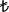 5-Karantinası tamamlanan damızlık mandaların teslimatı alıcının TR…………………… Nolu işletme adresine yapılır.6-Dağıtım…………………………………………………………………………….usulü ile yapılacaktır.7-İthalatçı sözleşmeye konu olan damızlık gebe mandaları; Bakanlıkça belirlenen teknik ve sağlık kriterlerine uygun ve sağlıklı teslim etmeyi garanti eder. Ancak nakliye ve karantina süresi içerisinde meydana gelebilecek düşük yapma durumunda ve mandanın gebe çıkmaması halinde alıcı damızlık gebe manda bedelinin % 25’ini ödemeyecektir. Teslimata kadar ölen hayvan için alıcı sorumluluk taşımaz.8- Damızlık mandaların sorumluluğu alıcının işletmesine teslim edildikten sonra alıcıya geçer.9-Taraflarca verilen taahhüt; her iki tarafın da kontrolü dışında gerçekleşen doğal afetler, yangın, sabotaj, savaş, terör olayları vb. gibi engellenemeyecek türden mücbir sebep ile yerine getiremediği takdirde, mücbir sebebin vuku bulmasından sonraki 7(yedi) gün içinde diğer tarafı bilgilendirecek işbu sözleşmeden doğan yükümlülüklerini yerine getirmeye çalışacaktır.10-Her iki taraf da işbu sözleşme ile verdikleri taahhüdü yerine getirememeleri durumunda meydana gelecek zararı tazmin edecek olup, ihtilaf durumunda …..……………………..mahkemeleri yetkilidir. …./../201.NOT: Bu sözleşmeye tarafların anlaşması şartıyla ek maddeler ilave edilebilir.EK-6SIĞIRCILIK(Manda) İŞLETMESİ KAPASİTE RAPORU1-İşletme Tescil No: :……………………………………2-İşletme Kayıt Tarihi:…../……../………					Tarih*; .……/……/ ……..3-İşletmenin Adı\Unvanı: ………………………………..………..4-Sahibinin Adı Soyadı: ………………………………..………..5- İşletme Adresi:……………………………………………………………………  İlçe:………………..  İl;…………………..6- İşletme Telefon: …………………					e-posta adresi: …………………………….7-İşletme Tipi: 		Süt 		Besi		Kombine8-İşletme Şekli;		Kapalı 		Yarı açık		Açık 9-İşletmenin Bulunduğu Parselin; Ada No:…………	Pafta No; …………….	Parsel No;………………	Vasfı;……………………..10- Mülkiyet Durumu**; ……………………11 - İşletme Kapasitesi Toplam		: ………………..baş a)- Sağmal Manda Ahırı Kapasitesi	: ………………….baş b)- Manda Buzağı Yeri Kapasitesi 	: ………………….baş c)- Genç Hayvan Ahırı Kapasitesi	: ………………….baş d)- Besi Hayvanı Ahırı Kapasitesi	: ………………….baş12-İşletmedeki Mevcut Hayvan Sayısı	: ………………...başa) Sağmal Manda sayısı 		: ………………...başb) Manda Düvesi  sayısı		: .………………..başc) Manda Danası sayısı (baş)	: Erkek:…………………  Dişi;  ………..………..d) Manda Buzağısı sayısı (baş)	: Erkek:…………………  Dişi;  ………..………..e) Besideki hayvan sayısı		: ……………….baş13- Süt Sağım Ünitesi		:	Yok		Var		Sabit     : ……başlık	Seyyar	  : ……..adet14-Süt Soğutma Tankı	:	Yok		Var		Kapasite: ………Ton 15- Silaj Çukuru		:	Yok		 Var		  Kapasite: ………Ton16- Gübre Çukuru	:	Yok		Var		Kapasite: ………Ton17- Arazi Varlığı (Dekar)	:	Sulu arazi;……………		Susuz arazi :…………….		Toplam:…………18- Yem Tedarikia) Karma yem		: Satın alıyor (%) ….		Kendi üretiyor (% ) ..….b) Yem Bitkisi Ekilişi (dekar)	: Yonca:…….	Korunga: …..	Fiğ: ………	Mısır silajı:……	Diğer:…….19- İşletmede Mevcut Zirai EkipmanTraktör	,	Balyalama Mak      ,	Ot Toplama Mak.	     ,	Yem Dağıtım Mak     ,	Silaj Makİşbu kapasite raporu tamamen teknik tespit niteliğinde olup, başvuru sahibinin ……….tarih ve ………...sayılı yazılı talebi üzerine düzenlenmiştir. Veteriner Hekim/ Zooteknist 		Veteriner Hekim/ Zooteknist				İl/ilçe MüdürüAdı Soyadı			Adı Soyadı				Adı Soyadıİmza				İmza					İmza Mühür (ONAY)*  Müracaat tarihi itibarıyla son bir ay içerisinde alınmış olmalıdır.**İşletme kiralık ise en az üç yıllık kiralandığına dair noter onaylı kira sözleşmesi, hisseli ise diğer hissedarlardan alınacak muvafakatname eklenecektir.EK-7(……….…………………. İl/İlçe Müdürlüğü)KARANTİNA YERİ VE İŞLETME UYGUNLUK BELGESİİthal edilecek olan damızlık sığırlara ilişkin olarak yukarıda bilgileri verilen işletmede .../.../20… tarihinde yapmış olduğumuz denetim sonucunda; işletmenin temizlik ve dezenfeksiyonu yapılmış olup, işletmede hayvan hastalıkları yönünden herhangi bir kısıtlama bulunmamaktadır. Yukarıda bilgileri verilen işletme, “Hayvanların Karantinaya Alınacağı Yerin Kapasitesi” bölümünde belirtilen sayıda ( ………….. baş ) sığırın en az 21 (yirmi bir) günlük karantinası için uygundur.Denetimi Yapan :							Onaylayan :Veteriner Hekim							İl/İlçe MüdürüAdı-Soyadı								Adı-Soyadı 	Sicil No								Sicil No	İmza									İmza		Tarih									Tarih 											Mühür		(*) İşletme ithalatçı adına kaydedilmiş olacaktır. (**) Besilik veya damızlık sığır olarak belirtilecektir.(***) İşletmenin toplam kapasitesi (işletmede bulunan hayvanların sayısı da dahil edilerek) belirtilecektir. (****) İşletmede karantinaya alınacak hayvan sayısı belirtilecektir. Bu bölüm, işletmenin diğer bölümlerden izole ve boş olacaktır. (*****) İşletmede birden fazla karantina yeri varsa, bunların kaç adet olduğu ve her birinin kapasitesi ayrı ayrı belirtilecektir. Ayrıca işletme hakkında açıklanması gereken diğer bilgiler de bu bölümde belirtilecektir.NOT : Bu belge iki nüsha olarak düzenlenecek; bir nüshası ithalatçıya verilecek, diğer nüshası İl/İlçe Müdürlüklerince muhafaza edilecektirEK-8HAYVANCILIK GENEL MÜDÜRLÜĞÜNE	…./…../20..               …………. İli …………….İlçesinde kurulu bulunan ve Karantina Yeri ve İşletme Uygunluk Belgesinde belirtilen TR…………………………………. Nolu hayvancılık işletmemize ‘’Yetiştirici İle Sözleşme Yapmak Suretiyle Özel İzne Tabi Damızlık Dişi Manda (12-24 aylık) İthalatı’’ kapsamında………………………dan(*).……….……….……. ırkı damızlık gebe(…..baş) veya gebe olmayan(…baş) manda toplam .…...baş mandayı ithal ederek, Gerçek/Tüzel Kişiler/Kooperatif/Yetiştirici Birlikleri üyelerine dağıtmak için seçim heyeti görevlendirilmesini ve söz konusu seçim heyetinin seyahat masrafları ve günlük harcırahlarının tarafımdan ödeneceğini taahhüt ve arz ederim.. * Ülke adı yazılacaktır.Ek:Hayvanların seçime hazır olduğuna dair ihracatçı tarafından düzenlenmiş belge ve tercümesiEK-9TESLİM TUTANAĞI ……..……………tarihli sözleşme ile …………. İli………… İlçesi…………… Köyünde/Mahallesinde adıma kurulu bulunan  işletmemin ihtiyacı olan ve ………………..’dan ithal edilen aşağıda kulak küpe numaraları belirtilen .……baş ……………… ırkı damızlık gebe(…..baş) veya gebe olmayan (…baş) mandayı toplam .…...baş mandayı…………..…………………firma veya birlikten teslim aldım. Aldığım damızlık hayvanları mücbir sebepler dışında 3 (üç) yıl süreyle satmayacağımı ve/veya başka birilerine devretmeyeceğimi amacı dışında kullanmayacağımı ve Bakanlığın istemleri doğrultusunda faaliyetlerimize ait bilgileri periyodik olarak 6 (altı ) ayda bir bağlı bulunduğum Bakanlık il/ilçe müdürlüğüne vereceğimi bu belge ile kabul, beyan ve taahhüt ederim. …/…./201..																		EK-10Ek-11ADRES:İrtibat Tel: e-posta: Yetkili Kişi Adı-Soyadı İmzakaşeT.C.GIDA, TARIM VE HAYVANCILIK BAKANLIĞIHayvancılık Genel MüdürlüğüT.C.GIDA, TARIM VE HAYVANCILIK BAKANLIĞIHayvancılık Genel MüdürlüğüT.C.GIDA, TARIM VE HAYVANCILIK BAKANLIĞIHayvancılık Genel MüdürlüğüKONTROL BELGESİKONTROL BELGESİKONTROL BELGESİGTİP (1)	: Madde ismi (2): Hangi listede yer aldığı:İthalatçı firmanın- Ticaret unvanı:- Adresi ve tel no:- Vergi dairesi :- Vergi sicil no:İhracatçı firmanın - Ticaret unvanı:- Adresi:Maddenin Kullanım yeri:İthal amacı (3): Miktarı	: Şarj no (4): Lot no :Menşei ülkesi: Yükleme ülkesi:Giriş gümrüğü:Kullanıcı firmanın- Ticaret unvanı	:- Adresi ve tel no	:İthal edilecek maddenin özelliğine göre aşağıdaki ilgili başlığı yuvarlak içine alınız. (Madde B grubunda ise ayrıca ilgili bölümün altı çizilir.)A- 5996 sayılı Veteriner Hizmetleri, Bitki Sağlığı, Gıda ve Yem Kanunu hükümlerine uygundur.B- Avrupa Topluluğu, Dünya Sağlık Teşkilatı, Dünya Gıda Kodeksi spesifikasyonlarına uygundur.C- 5553 sayılı Tohumculuk Kanunu hükümlerine uygundur.D- 1380 sayılı Su Ürünleri Kanunu hükümlerine uygundur.E- 5199 sayılı Hayvanları Koruma Kanunu hükümlerine uygundur.İthal edilecek maddenin özelliğine göre aşağıdaki ilgili başlığı yuvarlak içine alınız. (Madde B grubunda ise ayrıca ilgili bölümün altı çizilir.)A- 5996 sayılı Veteriner Hizmetleri, Bitki Sağlığı, Gıda ve Yem Kanunu hükümlerine uygundur.B- Avrupa Topluluğu, Dünya Sağlık Teşkilatı, Dünya Gıda Kodeksi spesifikasyonlarına uygundur.C- 5553 sayılı Tohumculuk Kanunu hükümlerine uygundur.D- 1380 sayılı Su Ürünleri Kanunu hükümlerine uygundur.E- 5199 sayılı Hayvanları Koruma Kanunu hükümlerine uygundur.İthal edilecek maddenin özelliğine göre aşağıdaki ilgili başlığı yuvarlak içine alınız. (Madde B grubunda ise ayrıca ilgili bölümün altı çizilir.)A- 5996 sayılı Veteriner Hizmetleri, Bitki Sağlığı, Gıda ve Yem Kanunu hükümlerine uygundur.B- Avrupa Topluluğu, Dünya Sağlık Teşkilatı, Dünya Gıda Kodeksi spesifikasyonlarına uygundur.C- 5553 sayılı Tohumculuk Kanunu hükümlerine uygundur.D- 1380 sayılı Su Ürünleri Kanunu hükümlerine uygundur.E- 5199 sayılı Hayvanları Koruma Kanunu hükümlerine uygundur.(1) GTİP tespiti Gıda, Tarım ve Hayvancılık Bakanlığı’nın sorumluluğunda değildir.(2) Proforma faturada tek isim altında birden fazla madde varsa bunların orijinal isimleri ayrı ayrı belirtilecektir.(3) Canlı su ürünleri ithalatında belirtilecektir.(4) Veteriner tıbbi ürünlerin, bu ürünlerin veya başlangıç maddelerinin üretiminde kullanılan maddelerin ithalatında belirtilecektir.(1) GTİP tespiti Gıda, Tarım ve Hayvancılık Bakanlığı’nın sorumluluğunda değildir.(2) Proforma faturada tek isim altında birden fazla madde varsa bunların orijinal isimleri ayrı ayrı belirtilecektir.(3) Canlı su ürünleri ithalatında belirtilecektir.(4) Veteriner tıbbi ürünlerin, bu ürünlerin veya başlangıç maddelerinin üretiminde kullanılan maddelerin ithalatında belirtilecektir.(1) GTİP tespiti Gıda, Tarım ve Hayvancılık Bakanlığı’nın sorumluluğunda değildir.(2) Proforma faturada tek isim altında birden fazla madde varsa bunların orijinal isimleri ayrı ayrı belirtilecektir.(3) Canlı su ürünleri ithalatında belirtilecektir.(4) Veteriner tıbbi ürünlerin, bu ürünlerin veya başlangıç maddelerinin üretiminde kullanılan maddelerin ithalatında belirtilecektir.Tarafımızca düzenlenen işbu formdaki bilgilerin doğru ve eksiksiz olduğunu ve ithalatı Gıda, Tarım ve Hayvancılık Bakanlığı’nın Kontrolüne Tabi Ürünlerin İthalat Denetimi Tebliği (Ürün Güvenliği ve Denetimi:2017/5) hükümlerine uygun olarak yapacağımızı taahhüt ederiz. Tarafımızca düzenlenen işbu formdaki bilgilerin doğru ve eksiksiz olduğunu ve ithalatı Gıda, Tarım ve Hayvancılık Bakanlığı’nın Kontrolüne Tabi Ürünlerin İthalat Denetimi Tebliği (Ürün Güvenliği ve Denetimi:2017/5) hükümlerine uygun olarak yapacağımızı taahhüt ederiz. Tarafımızca düzenlenen işbu formdaki bilgilerin doğru ve eksiksiz olduğunu ve ithalatı Gıda, Tarım ve Hayvancılık Bakanlığı’nın Kontrolüne Tabi Ürünlerin İthalat Denetimi Tebliği (Ürün Güvenliği ve Denetimi:2017/5) hükümlerine uygun olarak yapacağımızı taahhüt ederiz. Firma KaşesiYetkilinin Adı ve Soyadıİmzaİlgili Tebliğ uyarınca yapılan incelemede, işbu Kontrol Belgesi kapsamı ürünün, insan sağlığı ve güvenliği ile hayvan ve bitki varlığı ve sağlığı yönünden gümrük aşamasında yapılacak denetimlerde uygun bulunması halinde ithali uygun görülmüştür.İlgili Tebliğ uyarınca yapılan incelemede, işbu Kontrol Belgesi kapsamı ürünün, insan sağlığı ve güvenliği ile hayvan ve bitki varlığı ve sağlığı yönünden gümrük aşamasında yapılacak denetimlerde uygun bulunması halinde ithali uygun görülmüştür.İlgili Tebliğ uyarınca yapılan incelemede, işbu Kontrol Belgesi kapsamı ürünün, insan sağlığı ve güvenliği ile hayvan ve bitki varlığı ve sağlığı yönünden gümrük aşamasında yapılacak denetimlerde uygun bulunması halinde ithali uygun görülmüştür.İmza ve MühürTarihAlıcıAdı Soyadıİmzaİthalatçı Şahıs veya Firma YetkilisininAdı Soyadı İmzaKaşeİthalatçı Kişi / Firma Adı (*)İşletme No İşletmenin Adresi Karantinaya Alınacak Hayvanın Kullanım Amacı (**)İşletmenin Kapasitesi (***)İşletmede Mevcut Hayvan Sayısı Hayvanların Karantinaya Alınacağı Yerin Kapasitesi (****)İşletme Hakkında İlave Bilgiler (*****)ADRES:İrtibat Tel: e-posta: Yetkili Kişi Adı-Soyadı İmzakaşeTeslim EdenGerçek/Tüzel Kişiler/Kooperatif/Birlik Yetkilisi Adı SoyadıİmzaKulak Küpe No 1-2-3-4-5-6-7-8-9-10-Teslim AlanAdı Soyadıİmzaİ T H A L   D A M I Z L I K   H A Y V A  N L A R I    İ Z L  E  M E   F O R M Uİ T H A L   D A M I Z L I K   H A Y V A  N L A R I    İ Z L  E  M E   F O R M Uİ T H A L   D A M I Z L I K   H A Y V A  N L A R I    İ Z L  E  M E   F O R M Uİ T H A L   D A M I Z L I K   H A Y V A  N L A R I    İ Z L  E  M E   F O R M Uİ T H A L   D A M I Z L I K   H A Y V A  N L A R I    İ Z L  E  M E   F O R M Uİ T H A L   D A M I Z L I K   H A Y V A  N L A R I    İ Z L  E  M E   F O R M Uİ T H A L   D A M I Z L I K   H A Y V A  N L A R I    İ Z L  E  M E   F O R M Uİ T H A L   D A M I Z L I K   H A Y V A  N L A R I    İ Z L  E  M E   F O R M Uİ T H A L   D A M I Z L I K   H A Y V A  N L A R I    İ Z L  E  M E   F O R M Uİ T H A L   D A M I Z L I K   H A Y V A  N L A R I    İ Z L  E  M E   F O R M Uİ T H A L   D A M I Z L I K   H A Y V A  N L A R I    İ Z L  E  M E   F O R M Uİ T H A L   D A M I Z L I K   H A Y V A  N L A R I    İ Z L  E  M E   F O R M Uİ T H A L   D A M I Z L I K   H A Y V A  N L A R I    İ Z L  E  M E   F O R M Uİ T H A L   D A M I Z L I K   H A Y V A  N L A R I    İ Z L  E  M E   F O R M Uİ T H A L   D A M I Z L I K   H A Y V A  N L A R I    İ Z L  E  M E   F O R M Uİ T H A L   D A M I Z L I K   H A Y V A  N L A R I    İ Z L  E  M E   F O R M Uİ T H A L   D A M I Z L I K   H A Y V A  N L A R I    İ Z L  E  M E   F O R M Uİ T H A L   D A M I Z L I K   H A Y V A  N L A R I    İ Z L  E  M E   F O R M Uİ T H A L   D A M I Z L I K   H A Y V A  N L A R I    İ Z L  E  M E   F O R M Uİ T H A L   D A M I Z L I K   H A Y V A  N L A R I    İ Z L  E  M E   F O R M Uİ T H A L   D A M I Z L I K   H A Y V A  N L A R I    İ Z L  E  M E   F O R M Uİ T H A L   D A M I Z L I K   H A Y V A  N L A R I    İ Z L  E  M E   F O R M Uİ T H A L   D A M I Z L I K   H A Y V A  N L A R I    İ Z L  E  M E   F O R M Uİ T H A L   D A M I Z L I K   H A Y V A  N L A R I    İ Z L  E  M E   F O R M Uİ T H A L   D A M I Z L I K   H A Y V A  N L A R I    İ Z L  E  M E   F O R M Uİ T H A L   D A M I Z L I K   H A Y V A  N L A R I    İ Z L  E  M E   F O R M Uİ T H A L   D A M I Z L I K   H A Y V A  N L A R I    İ Z L  E  M E   F O R M Uİ T H A L   D A M I Z L I K   H A Y V A  N L A R I    İ Z L  E  M E   F O R M Uİ T H A L   D A M I Z L I K   H A Y V A  N L A R I    İ Z L  E  M E   F O R M Uİ T H A L   D A M I Z L I K   H A Y V A  N L A R I    İ Z L  E  M E   F O R M Uİ T H A L   D A M I Z L I K   H A Y V A  N L A R I    İ Z L  E  M E   F O R M Uİ T H A L   D A M I Z L I K   H A Y V A  N L A R I    İ Z L  E  M E   F O R M Uİ T H A L   D A M I Z L I K   H A Y V A  N L A R I    İ Z L  E  M E   F O R M Uİ T H A L   D A M I Z L I K   H A Y V A  N L A R I    İ Z L  E  M E   F O R M Uİ T H A L   D A M I Z L I K   H A Y V A  N L A R I    İ Z L  E  M E   F O R M Uİli         :                             İli         :                             İli         :                             Ait Olduğu Dönem:        Ait Olduğu Dönem:        Ait Olduğu Dönem:                                                                                       İthal  Edilen Sığırın(3) İthal Edilen Sığırın(3) İthal Edilen SığırınDönem İçindeDönem İçindeDönem İçindeDönem İçindeDönem İçindeDönem İçindeDönem İçindeDönem İçindeDönem İçindeDönem İçindeDönem İçindeDönem İçindeDönem İçindeDönem İçindeDönem İçindeDönem İçindeDönem Sonunda MevcutlarDönem Sonunda MevcutlarDönem Sonunda MevcutlarDönem Sonunda MevcutlarDönem Sonunda MevcutlarDönem Sonunda MevcutlarDönem Sonunda MevcutlarDönem Sonunda MevcutlarDönem Sonunda MevcutlarDönem Sonunda MevcutlarDönem Sonunda MevcutlarDönem Sonunda MevcutlarDönem Sonunda Mevcutlar                                                                               İthal  Edilen Sığırın(3) İthal Edilen Sığırın(3) İthal Edilen SığırınDoğan Buzağı Sayısı Doğan Buzağı Sayısı Doğan Buzağı Sayısı Ölen-Kesilen Ölen-Kesilen Ölen-Kesilen Ölen-Kesilen SatılanSatılanSatılanSatılanSatılanSatılanSatılanSatılanDönem Sonunda MevcutlarDönem Sonunda MevcutlarDönem Sonunda MevcutlarDönem Sonunda MevcutlarDönem Sonunda MevcutlarDönem Sonunda MevcutlarDönem Sonunda MevcutlarDönem Sonunda MevcutlarDönem Sonunda MevcutlarDönem Sonunda MevcutlarDönem Sonunda MevcutlarDönem Sonunda MevcutlarDönem Sonunda Mevcutlar(1) Sıra No (2)                        İşletme AdıIrkıSayısı(4)                            Bir Önceki  Dönem Sonu Mevcudu(5)        Erkek(6)              Dişi(7) TOPLAM(8) Buzağı Dana(9)       Tosun Boğa(10) Düve             İnek(11) TOPLAM(12) Buzağı Dana(12) Buzağı Dana(13) Tosun Boğa(13) Tosun Boğa(14)       Düve             İnek(14)       Düve             İnek(15) TOPLAM(15) TOPLAM(16) Tosun Boğa(16) Tosun Boğa(17)  İnek(17)  İnek(18) Düve(18) Düve(19) Dana(19) Dana(20) Buzağı(20) Buzağı(20) Buzağı(21)  TOPLAM(21)  TOPLAM(22) Düşünceler(22) Düşünceler000000000000000000000000000000000000000000000000000000TOPLAM000000000000000000000000000000Tanımlar : Tanımlar : Buzağı :0-6 Aylık         Dana ( Erkek-Dişi)- : 6-12 Aylık      Düve : 12 Aylıktan Doğuma Kadar Dişi       İnek : Düve Doğum Yaptığında       Tosun : 12-24 Aylık      Boğa :  24 Ay+ Buzağı :0-6 Aylık         Dana ( Erkek-Dişi)- : 6-12 Aylık      Düve : 12 Aylıktan Doğuma Kadar Dişi       İnek : Düve Doğum Yaptığında       Tosun : 12-24 Aylık      Boğa :  24 Ay+ Buzağı :0-6 Aylık         Dana ( Erkek-Dişi)- : 6-12 Aylık      Düve : 12 Aylıktan Doğuma Kadar Dişi       İnek : Düve Doğum Yaptığında       Tosun : 12-24 Aylık      Boğa :  24 Ay+ Buzağı :0-6 Aylık         Dana ( Erkek-Dişi)- : 6-12 Aylık      Düve : 12 Aylıktan Doğuma Kadar Dişi       İnek : Düve Doğum Yaptığında       Tosun : 12-24 Aylık      Boğa :  24 Ay+ Buzağı :0-6 Aylık         Dana ( Erkek-Dişi)- : 6-12 Aylık      Düve : 12 Aylıktan Doğuma Kadar Dişi       İnek : Düve Doğum Yaptığında       Tosun : 12-24 Aylık      Boğa :  24 Ay+ Buzağı :0-6 Aylık         Dana ( Erkek-Dişi)- : 6-12 Aylık      Düve : 12 Aylıktan Doğuma Kadar Dişi       İnek : Düve Doğum Yaptığında       Tosun : 12-24 Aylık      Boğa :  24 Ay+ Buzağı :0-6 Aylık         Dana ( Erkek-Dişi)- : 6-12 Aylık      Düve : 12 Aylıktan Doğuma Kadar Dişi       İnek : Düve Doğum Yaptığında       Tosun : 12-24 Aylık      Boğa :  24 Ay+ Buzağı :0-6 Aylık         Dana ( Erkek-Dişi)- : 6-12 Aylık      Düve : 12 Aylıktan Doğuma Kadar Dişi       İnek : Düve Doğum Yaptığında       Tosun : 12-24 Aylık      Boğa :  24 Ay+ Buzağı :0-6 Aylık         Dana ( Erkek-Dişi)- : 6-12 Aylık      Düve : 12 Aylıktan Doğuma Kadar Dişi       İnek : Düve Doğum Yaptığında       Tosun : 12-24 Aylık      Boğa :  24 Ay+ Buzağı :0-6 Aylık         Dana ( Erkek-Dişi)- : 6-12 Aylık      Düve : 12 Aylıktan Doğuma Kadar Dişi       İnek : Düve Doğum Yaptığında       Tosun : 12-24 Aylık      Boğa :  24 Ay+ Buzağı :0-6 Aylık         Dana ( Erkek-Dişi)- : 6-12 Aylık      Düve : 12 Aylıktan Doğuma Kadar Dişi       İnek : Düve Doğum Yaptığında       Tosun : 12-24 Aylık      Boğa :  24 Ay+ Buzağı :0-6 Aylık         Dana ( Erkek-Dişi)- : 6-12 Aylık      Düve : 12 Aylıktan Doğuma Kadar Dişi       İnek : Düve Doğum Yaptığında       Tosun : 12-24 Aylık      Boğa :  24 Ay+ Buzağı :0-6 Aylık         Dana ( Erkek-Dişi)- : 6-12 Aylık      Düve : 12 Aylıktan Doğuma Kadar Dişi       İnek : Düve Doğum Yaptığında       Tosun : 12-24 Aylık      Boğa :  24 Ay+ Buzağı :0-6 Aylık         Dana ( Erkek-Dişi)- : 6-12 Aylık      Düve : 12 Aylıktan Doğuma Kadar Dişi       İnek : Düve Doğum Yaptığında       Tosun : 12-24 Aylık      Boğa :  24 Ay+ Buzağı :0-6 Aylık         Dana ( Erkek-Dişi)- : 6-12 Aylık      Düve : 12 Aylıktan Doğuma Kadar Dişi       İnek : Düve Doğum Yaptığında       Tosun : 12-24 Aylık      Boğa :  24 Ay+ Buzağı :0-6 Aylık         Dana ( Erkek-Dişi)- : 6-12 Aylık      Düve : 12 Aylıktan Doğuma Kadar Dişi       İnek : Düve Doğum Yaptığında       Tosun : 12-24 Aylık      Boğa :  24 Ay+ Buzağı :0-6 Aylık         Dana ( Erkek-Dişi)- : 6-12 Aylık      Düve : 12 Aylıktan Doğuma Kadar Dişi       İnek : Düve Doğum Yaptığında       Tosun : 12-24 Aylık      Boğa :  24 Ay+ Buzağı :0-6 Aylık         Dana ( Erkek-Dişi)- : 6-12 Aylık      Düve : 12 Aylıktan Doğuma Kadar Dişi       İnek : Düve Doğum Yaptığında       Tosun : 12-24 Aylık      Boğa :  24 Ay+ Buzağı :0-6 Aylık         Dana ( Erkek-Dişi)- : 6-12 Aylık      Düve : 12 Aylıktan Doğuma Kadar Dişi       İnek : Düve Doğum Yaptığında       Tosun : 12-24 Aylık      Boğa :  24 Ay+ Buzağı :0-6 Aylık         Dana ( Erkek-Dişi)- : 6-12 Aylık      Düve : 12 Aylıktan Doğuma Kadar Dişi       İnek : Düve Doğum Yaptığında       Tosun : 12-24 Aylık      Boğa :  24 Ay+ Buzağı :0-6 Aylık         Dana ( Erkek-Dişi)- : 6-12 Aylık      Düve : 12 Aylıktan Doğuma Kadar Dişi       İnek : Düve Doğum Yaptığında       Tosun : 12-24 Aylık      Boğa :  24 Ay+ Buzağı :0-6 Aylık         Dana ( Erkek-Dişi)- : 6-12 Aylık      Düve : 12 Aylıktan Doğuma Kadar Dişi       İnek : Düve Doğum Yaptığında       Tosun : 12-24 Aylık      Boğa :  24 Ay+ Buzağı :0-6 Aylık         Dana ( Erkek-Dişi)- : 6-12 Aylık      Düve : 12 Aylıktan Doğuma Kadar Dişi       İnek : Düve Doğum Yaptığında       Tosun : 12-24 Aylık      Boğa :  24 Ay+ Buzağı :0-6 Aylık         Dana ( Erkek-Dişi)- : 6-12 Aylık      Düve : 12 Aylıktan Doğuma Kadar Dişi       İnek : Düve Doğum Yaptığında       Tosun : 12-24 Aylık      Boğa :  24 Ay+ Buzağı :0-6 Aylık         Dana ( Erkek-Dişi)- : 6-12 Aylık      Düve : 12 Aylıktan Doğuma Kadar Dişi       İnek : Düve Doğum Yaptığında       Tosun : 12-24 Aylık      Boğa :  24 Ay+ Buzağı :0-6 Aylık         Dana ( Erkek-Dişi)- : 6-12 Aylık      Düve : 12 Aylıktan Doğuma Kadar Dişi       İnek : Düve Doğum Yaptığında       Tosun : 12-24 Aylık      Boğa :  24 Ay+ Buzağı :0-6 Aylık         Dana ( Erkek-Dişi)- : 6-12 Aylık      Düve : 12 Aylıktan Doğuma Kadar Dişi       İnek : Düve Doğum Yaptığında       Tosun : 12-24 Aylık      Boğa :  24 Ay+ Buzağı :0-6 Aylık         Dana ( Erkek-Dişi)- : 6-12 Aylık      Düve : 12 Aylıktan Doğuma Kadar Dişi       İnek : Düve Doğum Yaptığında       Tosun : 12-24 Aylık      Boğa :  24 Ay+ Buzağı :0-6 Aylık         Dana ( Erkek-Dişi)- : 6-12 Aylık      Düve : 12 Aylıktan Doğuma Kadar Dişi       İnek : Düve Doğum Yaptığında       Tosun : 12-24 Aylık      Boğa :  24 Ay+ Buzağı :0-6 Aylık         Dana ( Erkek-Dişi)- : 6-12 Aylık      Düve : 12 Aylıktan Doğuma Kadar Dişi       İnek : Düve Doğum Yaptığında       Tosun : 12-24 Aylık      Boğa :  24 Ay+ Buzağı :0-6 Aylık         Dana ( Erkek-Dişi)- : 6-12 Aylık      Düve : 12 Aylıktan Doğuma Kadar Dişi       İnek : Düve Doğum Yaptığında       Tosun : 12-24 Aylık      Boğa :  24 Ay+ Buzağı :0-6 Aylık         Dana ( Erkek-Dişi)- : 6-12 Aylık      Düve : 12 Aylıktan Doğuma Kadar Dişi       İnek : Düve Doğum Yaptığında       Tosun : 12-24 Aylık      Boğa :  24 Ay+ Buzağı :0-6 Aylık         Dana ( Erkek-Dişi)- : 6-12 Aylık      Düve : 12 Aylıktan Doğuma Kadar Dişi       İnek : Düve Doğum Yaptığında       Tosun : 12-24 Aylık      Boğa :  24 Ay+ Buzağı :0-6 Aylık         Dana ( Erkek-Dişi)- : 6-12 Aylık      Düve : 12 Aylıktan Doğuma Kadar Dişi       İnek : Düve Doğum Yaptığında       Tosun : 12-24 Aylık      Boğa :  24 Ay+ Buzağı :0-6 Aylık         Dana ( Erkek-Dişi)- : 6-12 Aylık      Düve : 12 Aylıktan Doğuma Kadar Dişi       İnek : Düve Doğum Yaptığında       Tosun : 12-24 Aylık      Boğa :  24 Ay+ * Form 6 Aylık Dönemler Halinde Dönem Sonunu İzleyen Ayın 10' una Kadar Gönderilecektir. * Form 6 Aylık Dönemler Halinde Dönem Sonunu İzleyen Ayın 10' una Kadar Gönderilecektir. * Form 6 Aylık Dönemler Halinde Dönem Sonunu İzleyen Ayın 10' una Kadar Gönderilecektir. * Form 6 Aylık Dönemler Halinde Dönem Sonunu İzleyen Ayın 10' una Kadar Gönderilecektir. * Form 6 Aylık Dönemler Halinde Dönem Sonunu İzleyen Ayın 10' una Kadar Gönderilecektir. * Form 6 Aylık Dönemler Halinde Dönem Sonunu İzleyen Ayın 10' una Kadar Gönderilecektir. * Form 6 Aylık Dönemler Halinde Dönem Sonunu İzleyen Ayın 10' una Kadar Gönderilecektir. * Form 6 Aylık Dönemler Halinde Dönem Sonunu İzleyen Ayın 10' una Kadar Gönderilecektir. * Form 6 Aylık Dönemler Halinde Dönem Sonunu İzleyen Ayın 10' una Kadar Gönderilecektir. * Form 6 Aylık Dönemler Halinde Dönem Sonunu İzleyen Ayın 10' una Kadar Gönderilecektir. * Form 6 Aylık Dönemler Halinde Dönem Sonunu İzleyen Ayın 10' una Kadar Gönderilecektir. * Form 6 Aylık Dönemler Halinde Dönem Sonunu İzleyen Ayın 10' una Kadar Gönderilecektir. * Form 6 Aylık Dönemler Halinde Dönem Sonunu İzleyen Ayın 10' una Kadar Gönderilecektir. * Form 6 Aylık Dönemler Halinde Dönem Sonunu İzleyen Ayın 10' una Kadar Gönderilecektir. * Form 6 Aylık Dönemler Halinde Dönem Sonunu İzleyen Ayın 10' una Kadar Gönderilecektir. * Form 6 Aylık Dönemler Halinde Dönem Sonunu İzleyen Ayın 10' una Kadar Gönderilecektir. * Form 6 Aylık Dönemler Halinde Dönem Sonunu İzleyen Ayın 10' una Kadar Gönderilecektir. * Form 6 Aylık Dönemler Halinde Dönem Sonunu İzleyen Ayın 10' una Kadar Gönderilecektir. * Form 6 Aylık Dönemler Halinde Dönem Sonunu İzleyen Ayın 10' una Kadar Gönderilecektir. * Form 6 Aylık Dönemler Halinde Dönem Sonunu İzleyen Ayın 10' una Kadar Gönderilecektir. * Form 6 Aylık Dönemler Halinde Dönem Sonunu İzleyen Ayın 10' una Kadar Gönderilecektir. * Form 6 Aylık Dönemler Halinde Dönem Sonunu İzleyen Ayın 10' una Kadar Gönderilecektir. * Form 6 Aylık Dönemler Halinde Dönem Sonunu İzleyen Ayın 10' una Kadar Gönderilecektir. * Form 6 Aylık Dönemler Halinde Dönem Sonunu İzleyen Ayın 10' una Kadar Gönderilecektir. * Form 6 Aylık Dönemler Halinde Dönem Sonunu İzleyen Ayın 10' una Kadar Gönderilecektir. * Form 6 Aylık Dönemler Halinde Dönem Sonunu İzleyen Ayın 10' una Kadar Gönderilecektir. * Form 6 Aylık Dönemler Halinde Dönem Sonunu İzleyen Ayın 10' una Kadar Gönderilecektir. * Form 6 Aylık Dönemler Halinde Dönem Sonunu İzleyen Ayın 10' una Kadar Gönderilecektir. * Form 6 Aylık Dönemler Halinde Dönem Sonunu İzleyen Ayın 10' una Kadar Gönderilecektir. * Form 6 Aylık Dönemler Halinde Dönem Sonunu İzleyen Ayın 10' una Kadar Gönderilecektir. * Form 6 Aylık Dönemler Halinde Dönem Sonunu İzleyen Ayın 10' una Kadar Gönderilecektir. * Form 6 Aylık Dönemler Halinde Dönem Sonunu İzleyen Ayın 10' una Kadar Gönderilecektir. * Form 6 Aylık Dönemler Halinde Dönem Sonunu İzleyen Ayın 10' una Kadar Gönderilecektir. * Form 6 Aylık Dönemler Halinde Dönem Sonunu İzleyen Ayın 10' una Kadar Gönderilecektir. * Form 6 Aylık Dönemler Halinde Dönem Sonunu İzleyen Ayın 10' una Kadar Gönderilecektir. * 4. ve 7. Sütünların Toplamından 11. ve 15. Sütunların Toplamı Çıkarıldığında 21. Sütunu Vermelidir.* 4. ve 7. Sütünların Toplamından 11. ve 15. Sütunların Toplamı Çıkarıldığında 21. Sütunu Vermelidir.* 4. ve 7. Sütünların Toplamından 11. ve 15. Sütunların Toplamı Çıkarıldığında 21. Sütunu Vermelidir.* 4. ve 7. Sütünların Toplamından 11. ve 15. Sütunların Toplamı Çıkarıldığında 21. Sütunu Vermelidir.* 4. ve 7. Sütünların Toplamından 11. ve 15. Sütunların Toplamı Çıkarıldığında 21. Sütunu Vermelidir.* 4. ve 7. Sütünların Toplamından 11. ve 15. Sütunların Toplamı Çıkarıldığında 21. Sütunu Vermelidir.* 4. ve 7. Sütünların Toplamından 11. ve 15. Sütunların Toplamı Çıkarıldığında 21. Sütunu Vermelidir.* 4. ve 7. Sütünların Toplamından 11. ve 15. Sütunların Toplamı Çıkarıldığında 21. Sütunu Vermelidir.* 4. ve 7. Sütünların Toplamından 11. ve 15. Sütunların Toplamı Çıkarıldığında 21. Sütunu Vermelidir.* 4. ve 7. Sütünların Toplamından 11. ve 15. Sütunların Toplamı Çıkarıldığında 21. Sütunu Vermelidir.* 4. ve 7. Sütünların Toplamından 11. ve 15. Sütunların Toplamı Çıkarıldığında 21. Sütunu Vermelidir.* 4. ve 7. Sütünların Toplamından 11. ve 15. Sütunların Toplamı Çıkarıldığında 21. Sütunu Vermelidir.* 4. ve 7. Sütünların Toplamından 11. ve 15. Sütunların Toplamı Çıkarıldığında 21. Sütunu Vermelidir.* 4. ve 7. Sütünların Toplamından 11. ve 15. Sütunların Toplamı Çıkarıldığında 21. Sütunu Vermelidir.* 4. ve 7. Sütünların Toplamından 11. ve 15. Sütunların Toplamı Çıkarıldığında 21. Sütunu Vermelidir.* 4. ve 7. Sütünların Toplamından 11. ve 15. Sütunların Toplamı Çıkarıldığında 21. Sütunu Vermelidir.* 4. ve 7. Sütünların Toplamından 11. ve 15. Sütunların Toplamı Çıkarıldığında 21. Sütunu Vermelidir.* 4. ve 7. Sütünların Toplamından 11. ve 15. Sütunların Toplamı Çıkarıldığında 21. Sütunu Vermelidir.* 4. ve 7. Sütünların Toplamından 11. ve 15. Sütunların Toplamı Çıkarıldığında 21. Sütunu Vermelidir.* 4. ve 7. Sütünların Toplamından 11. ve 15. Sütunların Toplamı Çıkarıldığında 21. Sütunu Vermelidir.* 4. ve 7. Sütünların Toplamından 11. ve 15. Sütunların Toplamı Çıkarıldığında 21. Sütunu Vermelidir.* 4. ve 7. Sütünların Toplamından 11. ve 15. Sütunların Toplamı Çıkarıldığında 21. Sütunu Vermelidir.* 4. ve 7. Sütünların Toplamından 11. ve 15. Sütunların Toplamı Çıkarıldığında 21. Sütunu Vermelidir.* 4. ve 7. Sütünların Toplamından 11. ve 15. Sütunların Toplamı Çıkarıldığında 21. Sütunu Vermelidir.* 4. ve 7. Sütünların Toplamından 11. ve 15. Sütunların Toplamı Çıkarıldığında 21. Sütunu Vermelidir.* 4. ve 7. Sütünların Toplamından 11. ve 15. Sütunların Toplamı Çıkarıldığında 21. Sütunu Vermelidir.* 4. ve 7. Sütünların Toplamından 11. ve 15. Sütunların Toplamı Çıkarıldığında 21. Sütunu Vermelidir.* 4. ve 7. Sütünların Toplamından 11. ve 15. Sütunların Toplamı Çıkarıldığında 21. Sütunu Vermelidir.* 4. ve 7. Sütünların Toplamından 11. ve 15. Sütunların Toplamı Çıkarıldığında 21. Sütunu Vermelidir.* 4. ve 7. Sütünların Toplamından 11. ve 15. Sütunların Toplamı Çıkarıldığında 21. Sütunu Vermelidir.* 4. ve 7. Sütünların Toplamından 11. ve 15. Sütunların Toplamı Çıkarıldığında 21. Sütunu Vermelidir.* 4. ve 7. Sütünların Toplamından 11. ve 15. Sütunların Toplamı Çıkarıldığında 21. Sütunu Vermelidir.* 4. ve 7. Sütünların Toplamından 11. ve 15. Sütunların Toplamı Çıkarıldığında 21. Sütunu Vermelidir.* 4. ve 7. Sütünların Toplamından 11. ve 15. Sütunların Toplamı Çıkarıldığında 21. Sütunu Vermelidir.* 4. ve 7. Sütünların Toplamından 11. ve 15. Sütunların Toplamı Çıkarıldığında 21. Sütunu Vermelidir.TarihHazırlayanHazırlayanKontrol EdenKontrol EdenOnaylayanOnaylayanOnaylayanOnaylayanOnaylayanAdı SoyadıAdı SoyadıAdı SoyadıAdı SoyadıŞb.Md.Şb.Md.Şb.Md.Şb.Md.Şb.Md.Şb.Md.GöreviGöreviGöreviGöreviBirimiBirimi            İli ;   ...........................................      İTHAL DAMIZLIK HAYVANLARI İZLEME BİLGİSİ            İli ;   ...........................................      İTHAL DAMIZLIK HAYVANLARI İZLEME BİLGİSİ            İli ;   ...........................................      İTHAL DAMIZLIK HAYVANLARI İZLEME BİLGİSİ            İli ;   ...........................................      İTHAL DAMIZLIK HAYVANLARI İZLEME BİLGİSİ            İli ;   ...........................................      İTHAL DAMIZLIK HAYVANLARI İZLEME BİLGİSİ            İli ;   ...........................................      İTHAL DAMIZLIK HAYVANLARI İZLEME BİLGİSİ            İli ;   ...........................................      İTHAL DAMIZLIK HAYVANLARI İZLEME BİLGİSİ            İli ;   ...........................................      İTHAL DAMIZLIK HAYVANLARI İZLEME BİLGİSİ            İli ;   ...........................................      İTHAL DAMIZLIK HAYVANLARI İZLEME BİLGİSİ            İli ;   ...........................................      İTHAL DAMIZLIK HAYVANLARI İZLEME BİLGİSİ            İli ;   ...........................................      İTHAL DAMIZLIK HAYVANLARI İZLEME BİLGİSİ            İli ;   ...........................................      İTHAL DAMIZLIK HAYVANLARI İZLEME BİLGİSİ            İli ;   ...........................................      İTHAL DAMIZLIK HAYVANLARI İZLEME BİLGİSİ            İli ;   ...........................................      İTHAL DAMIZLIK HAYVANLARI İZLEME BİLGİSİSıra NoGümrük Giriş Kapısıİthalatçı; Firma / ŞahısAdres            (İlçe)İşletme NoTelefonİthal Edilen Ülkeİthal Edilen Hayvan Sayısı (Baş)IrkıGebe Düve (Baş) Dişi Dana (Baş)İthalat Tarihi        (Ay-Yıl)Kontrol Belgesi TarihiKontrol Belgesi SayısıTarihHazırlayanHazırlayanKontrol EdenKontrol EdenOnaylayanAdı SoyadıAdı SoyadıAdı SoyadıAdı SoyadıŞb.Md.Şb.Md.Şb.Md.GöreviGöreviGöreviGöreviBirimiBirimi